		Reiseantrag und -abrechnung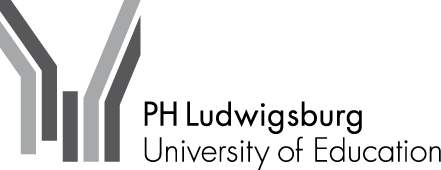 Wichtige Hinweise  Bitte beachten!Wichtige Hinweise  Bitte beachten!Wichtige Hinweise  Bitte beachten!Wichtige Hinweise  Bitte beachten!Wichtige Hinweise  Bitte beachten!Wichtige Hinweise  Bitte beachten!Wichtige Hinweise  Bitte beachten!Wichtige Hinweise  Bitte beachten!Wichtige Hinweise  Bitte beachten!Wichtige Hinweise  Bitte beachten!Wichtige Hinweise  Bitte beachten!Wichtige Hinweise  Bitte beachten!1. 	Reisen dürfen erst nach Genehmigung angetreten werden.2.	Der Antrag soll spätestens 14 Arbeitstage vor Reiseantritt der Reisekostenstelle vorliegen!3. 	Unvollständig ausgefüllte Anträge werden unbearbeitet an die/den Antragsteller/in zurückgesandt.4. 	Änderungen, die sich nach der Genehmigung ergeben, sind der Reisekostenstelle umgehend mitzuteilen.5. 	Es gilt das "4-Augen-Prinzip": Sollten Sie selbst Haushaltsbeauftragte/r oder Institutsleiter/in sein, sind die Anträge unter Nr. 2 bzw. 3 von Ihrer Vertretung abzuzeichnen.6. 	Der/Die Antragsteller/in ist für die Einholung der Unterschriften in Nr. 2 und 3 verantwortlich. Ohne diese Unterschriften erfolgt keine Reisekostenabrechnung. In dringenden Fällen kann die Genehmigung durch die Kanzlerin vorab erfolgen.7.	Weitere Informationen finden Sie im auf der PH-Homepage im Download Zentrum unter "Dienstreisen" oder "Reisekosten".1. 	Reisen dürfen erst nach Genehmigung angetreten werden.2.	Der Antrag soll spätestens 14 Arbeitstage vor Reiseantritt der Reisekostenstelle vorliegen!3. 	Unvollständig ausgefüllte Anträge werden unbearbeitet an die/den Antragsteller/in zurückgesandt.4. 	Änderungen, die sich nach der Genehmigung ergeben, sind der Reisekostenstelle umgehend mitzuteilen.5. 	Es gilt das "4-Augen-Prinzip": Sollten Sie selbst Haushaltsbeauftragte/r oder Institutsleiter/in sein, sind die Anträge unter Nr. 2 bzw. 3 von Ihrer Vertretung abzuzeichnen.6. 	Der/Die Antragsteller/in ist für die Einholung der Unterschriften in Nr. 2 und 3 verantwortlich. Ohne diese Unterschriften erfolgt keine Reisekostenabrechnung. In dringenden Fällen kann die Genehmigung durch die Kanzlerin vorab erfolgen.7.	Weitere Informationen finden Sie im auf der PH-Homepage im Download Zentrum unter "Dienstreisen" oder "Reisekosten".1. 	Reisen dürfen erst nach Genehmigung angetreten werden.2.	Der Antrag soll spätestens 14 Arbeitstage vor Reiseantritt der Reisekostenstelle vorliegen!3. 	Unvollständig ausgefüllte Anträge werden unbearbeitet an die/den Antragsteller/in zurückgesandt.4. 	Änderungen, die sich nach der Genehmigung ergeben, sind der Reisekostenstelle umgehend mitzuteilen.5. 	Es gilt das "4-Augen-Prinzip": Sollten Sie selbst Haushaltsbeauftragte/r oder Institutsleiter/in sein, sind die Anträge unter Nr. 2 bzw. 3 von Ihrer Vertretung abzuzeichnen.6. 	Der/Die Antragsteller/in ist für die Einholung der Unterschriften in Nr. 2 und 3 verantwortlich. Ohne diese Unterschriften erfolgt keine Reisekostenabrechnung. In dringenden Fällen kann die Genehmigung durch die Kanzlerin vorab erfolgen.7.	Weitere Informationen finden Sie im auf der PH-Homepage im Download Zentrum unter "Dienstreisen" oder "Reisekosten".1. 	Reisen dürfen erst nach Genehmigung angetreten werden.2.	Der Antrag soll spätestens 14 Arbeitstage vor Reiseantritt der Reisekostenstelle vorliegen!3. 	Unvollständig ausgefüllte Anträge werden unbearbeitet an die/den Antragsteller/in zurückgesandt.4. 	Änderungen, die sich nach der Genehmigung ergeben, sind der Reisekostenstelle umgehend mitzuteilen.5. 	Es gilt das "4-Augen-Prinzip": Sollten Sie selbst Haushaltsbeauftragte/r oder Institutsleiter/in sein, sind die Anträge unter Nr. 2 bzw. 3 von Ihrer Vertretung abzuzeichnen.6. 	Der/Die Antragsteller/in ist für die Einholung der Unterschriften in Nr. 2 und 3 verantwortlich. Ohne diese Unterschriften erfolgt keine Reisekostenabrechnung. In dringenden Fällen kann die Genehmigung durch die Kanzlerin vorab erfolgen.7.	Weitere Informationen finden Sie im auf der PH-Homepage im Download Zentrum unter "Dienstreisen" oder "Reisekosten".1. 	Reisen dürfen erst nach Genehmigung angetreten werden.2.	Der Antrag soll spätestens 14 Arbeitstage vor Reiseantritt der Reisekostenstelle vorliegen!3. 	Unvollständig ausgefüllte Anträge werden unbearbeitet an die/den Antragsteller/in zurückgesandt.4. 	Änderungen, die sich nach der Genehmigung ergeben, sind der Reisekostenstelle umgehend mitzuteilen.5. 	Es gilt das "4-Augen-Prinzip": Sollten Sie selbst Haushaltsbeauftragte/r oder Institutsleiter/in sein, sind die Anträge unter Nr. 2 bzw. 3 von Ihrer Vertretung abzuzeichnen.6. 	Der/Die Antragsteller/in ist für die Einholung der Unterschriften in Nr. 2 und 3 verantwortlich. Ohne diese Unterschriften erfolgt keine Reisekostenabrechnung. In dringenden Fällen kann die Genehmigung durch die Kanzlerin vorab erfolgen.7.	Weitere Informationen finden Sie im auf der PH-Homepage im Download Zentrum unter "Dienstreisen" oder "Reisekosten".1. 	Reisen dürfen erst nach Genehmigung angetreten werden.2.	Der Antrag soll spätestens 14 Arbeitstage vor Reiseantritt der Reisekostenstelle vorliegen!3. 	Unvollständig ausgefüllte Anträge werden unbearbeitet an die/den Antragsteller/in zurückgesandt.4. 	Änderungen, die sich nach der Genehmigung ergeben, sind der Reisekostenstelle umgehend mitzuteilen.5. 	Es gilt das "4-Augen-Prinzip": Sollten Sie selbst Haushaltsbeauftragte/r oder Institutsleiter/in sein, sind die Anträge unter Nr. 2 bzw. 3 von Ihrer Vertretung abzuzeichnen.6. 	Der/Die Antragsteller/in ist für die Einholung der Unterschriften in Nr. 2 und 3 verantwortlich. Ohne diese Unterschriften erfolgt keine Reisekostenabrechnung. In dringenden Fällen kann die Genehmigung durch die Kanzlerin vorab erfolgen.7.	Weitere Informationen finden Sie im auf der PH-Homepage im Download Zentrum unter "Dienstreisen" oder "Reisekosten".1. 	Reisen dürfen erst nach Genehmigung angetreten werden.2.	Der Antrag soll spätestens 14 Arbeitstage vor Reiseantritt der Reisekostenstelle vorliegen!3. 	Unvollständig ausgefüllte Anträge werden unbearbeitet an die/den Antragsteller/in zurückgesandt.4. 	Änderungen, die sich nach der Genehmigung ergeben, sind der Reisekostenstelle umgehend mitzuteilen.5. 	Es gilt das "4-Augen-Prinzip": Sollten Sie selbst Haushaltsbeauftragte/r oder Institutsleiter/in sein, sind die Anträge unter Nr. 2 bzw. 3 von Ihrer Vertretung abzuzeichnen.6. 	Der/Die Antragsteller/in ist für die Einholung der Unterschriften in Nr. 2 und 3 verantwortlich. Ohne diese Unterschriften erfolgt keine Reisekostenabrechnung. In dringenden Fällen kann die Genehmigung durch die Kanzlerin vorab erfolgen.7.	Weitere Informationen finden Sie im auf der PH-Homepage im Download Zentrum unter "Dienstreisen" oder "Reisekosten".1. 	Reisen dürfen erst nach Genehmigung angetreten werden.2.	Der Antrag soll spätestens 14 Arbeitstage vor Reiseantritt der Reisekostenstelle vorliegen!3. 	Unvollständig ausgefüllte Anträge werden unbearbeitet an die/den Antragsteller/in zurückgesandt.4. 	Änderungen, die sich nach der Genehmigung ergeben, sind der Reisekostenstelle umgehend mitzuteilen.5. 	Es gilt das "4-Augen-Prinzip": Sollten Sie selbst Haushaltsbeauftragte/r oder Institutsleiter/in sein, sind die Anträge unter Nr. 2 bzw. 3 von Ihrer Vertretung abzuzeichnen.6. 	Der/Die Antragsteller/in ist für die Einholung der Unterschriften in Nr. 2 und 3 verantwortlich. Ohne diese Unterschriften erfolgt keine Reisekostenabrechnung. In dringenden Fällen kann die Genehmigung durch die Kanzlerin vorab erfolgen.7.	Weitere Informationen finden Sie im auf der PH-Homepage im Download Zentrum unter "Dienstreisen" oder "Reisekosten".1. 	Reisen dürfen erst nach Genehmigung angetreten werden.2.	Der Antrag soll spätestens 14 Arbeitstage vor Reiseantritt der Reisekostenstelle vorliegen!3. 	Unvollständig ausgefüllte Anträge werden unbearbeitet an die/den Antragsteller/in zurückgesandt.4. 	Änderungen, die sich nach der Genehmigung ergeben, sind der Reisekostenstelle umgehend mitzuteilen.5. 	Es gilt das "4-Augen-Prinzip": Sollten Sie selbst Haushaltsbeauftragte/r oder Institutsleiter/in sein, sind die Anträge unter Nr. 2 bzw. 3 von Ihrer Vertretung abzuzeichnen.6. 	Der/Die Antragsteller/in ist für die Einholung der Unterschriften in Nr. 2 und 3 verantwortlich. Ohne diese Unterschriften erfolgt keine Reisekostenabrechnung. In dringenden Fällen kann die Genehmigung durch die Kanzlerin vorab erfolgen.7.	Weitere Informationen finden Sie im auf der PH-Homepage im Download Zentrum unter "Dienstreisen" oder "Reisekosten".1. 	Reisen dürfen erst nach Genehmigung angetreten werden.2.	Der Antrag soll spätestens 14 Arbeitstage vor Reiseantritt der Reisekostenstelle vorliegen!3. 	Unvollständig ausgefüllte Anträge werden unbearbeitet an die/den Antragsteller/in zurückgesandt.4. 	Änderungen, die sich nach der Genehmigung ergeben, sind der Reisekostenstelle umgehend mitzuteilen.5. 	Es gilt das "4-Augen-Prinzip": Sollten Sie selbst Haushaltsbeauftragte/r oder Institutsleiter/in sein, sind die Anträge unter Nr. 2 bzw. 3 von Ihrer Vertretung abzuzeichnen.6. 	Der/Die Antragsteller/in ist für die Einholung der Unterschriften in Nr. 2 und 3 verantwortlich. Ohne diese Unterschriften erfolgt keine Reisekostenabrechnung. In dringenden Fällen kann die Genehmigung durch die Kanzlerin vorab erfolgen.7.	Weitere Informationen finden Sie im auf der PH-Homepage im Download Zentrum unter "Dienstreisen" oder "Reisekosten".1. 	Reisen dürfen erst nach Genehmigung angetreten werden.2.	Der Antrag soll spätestens 14 Arbeitstage vor Reiseantritt der Reisekostenstelle vorliegen!3. 	Unvollständig ausgefüllte Anträge werden unbearbeitet an die/den Antragsteller/in zurückgesandt.4. 	Änderungen, die sich nach der Genehmigung ergeben, sind der Reisekostenstelle umgehend mitzuteilen.5. 	Es gilt das "4-Augen-Prinzip": Sollten Sie selbst Haushaltsbeauftragte/r oder Institutsleiter/in sein, sind die Anträge unter Nr. 2 bzw. 3 von Ihrer Vertretung abzuzeichnen.6. 	Der/Die Antragsteller/in ist für die Einholung der Unterschriften in Nr. 2 und 3 verantwortlich. Ohne diese Unterschriften erfolgt keine Reisekostenabrechnung. In dringenden Fällen kann die Genehmigung durch die Kanzlerin vorab erfolgen.7.	Weitere Informationen finden Sie im auf der PH-Homepage im Download Zentrum unter "Dienstreisen" oder "Reisekosten".1. 	Reisen dürfen erst nach Genehmigung angetreten werden.2.	Der Antrag soll spätestens 14 Arbeitstage vor Reiseantritt der Reisekostenstelle vorliegen!3. 	Unvollständig ausgefüllte Anträge werden unbearbeitet an die/den Antragsteller/in zurückgesandt.4. 	Änderungen, die sich nach der Genehmigung ergeben, sind der Reisekostenstelle umgehend mitzuteilen.5. 	Es gilt das "4-Augen-Prinzip": Sollten Sie selbst Haushaltsbeauftragte/r oder Institutsleiter/in sein, sind die Anträge unter Nr. 2 bzw. 3 von Ihrer Vertretung abzuzeichnen.6. 	Der/Die Antragsteller/in ist für die Einholung der Unterschriften in Nr. 2 und 3 verantwortlich. Ohne diese Unterschriften erfolgt keine Reisekostenabrechnung. In dringenden Fällen kann die Genehmigung durch die Kanzlerin vorab erfolgen.7.	Weitere Informationen finden Sie im auf der PH-Homepage im Download Zentrum unter "Dienstreisen" oder "Reisekosten".Persönliche Angaben (bitte vollständig ausfüllen)Persönliche Angaben (bitte vollständig ausfüllen)Persönliche Angaben (bitte vollständig ausfüllen)Persönliche Angaben (bitte vollständig ausfüllen)Persönliche Angaben (bitte vollständig ausfüllen)Persönliche Angaben (bitte vollständig ausfüllen)Persönliche Angaben (bitte vollständig ausfüllen)Persönliche Angaben (bitte vollständig ausfüllen)Persönliche Angaben (bitte vollständig ausfüllen)Persönliche Angaben (bitte vollständig ausfüllen)Persönliche Angaben (bitte vollständig ausfüllen)Persönliche Angaben (bitte vollständig ausfüllen)Name, VornameName, VornameName, VornameName, VornameName, VornameTel.:Tel.:Tel.:Amts-/Dienstbez.Amts-/Dienstbez.Amts-/Dienstbez.Amts-/Dienstbez.Dienst-/BeschäftigungsstellePH Ludwigsburg    Ludwigsburg  Dienst-/BeschäftigungsstellePH Ludwigsburg    Ludwigsburg  Dienst-/BeschäftigungsstellePH Ludwigsburg    Ludwigsburg  Dienst-/BeschäftigungsstellePH Ludwigsburg    Ludwigsburg  Dienst-/BeschäftigungsstellePH Ludwigsburg    Ludwigsburg  Institut / Abteilung / Projekt / etc.Institut / Abteilung / Projekt / etc.Institut / Abteilung / Projekt / etc.Institut / Abteilung / Projekt / etc.Institut / Abteilung / Projekt / etc.Institut / Abteilung / Projekt / etc.Institut / Abteilung / Projekt / etc.Straße, PLZ, WohnortStraße, PLZ, WohnortStraße, PLZ, WohnortStraße, PLZ, WohnortStraße, PLZ, WohnortStraße, PLZ, WohnortStraße, PLZ, WohnortStraße, PLZ, WohnortStraße, PLZ, WohnortStraße, PLZ, WohnortStraße, PLZ, WohnortStraße, PLZ, WohnortBankBankBankBankBankBICBICBICIBANIBANIBANIBAN1.	Antrag auf Genehmigung / Anordnung einer1.	Antrag auf Genehmigung / Anordnung einer1.	Antrag auf Genehmigung / Anordnung einer1.	Antrag auf Genehmigung / Anordnung einer1.	Antrag auf Genehmigung / Anordnung einer1.	Antrag auf Genehmigung / Anordnung einer1.	Antrag auf Genehmigung / Anordnung einer1.	Antrag auf Genehmigung / Anordnung einer1.	Antrag auf Genehmigung / Anordnung einer1.	Antrag auf Genehmigung / Anordnung einer1.	Antrag auf Genehmigung / Anordnung einer1.	Antrag auf Genehmigung / Anordnung einer  Dienstreise in ausschließlich dienstlichem Interesse  Dienstreise in sonstigem dienstlichen Interesse  Dienstreise in ausschließlich dienstlichem Interesse  Dienstreise in sonstigem dienstlichen Interesse  Dienstreise in ausschließlich dienstlichem Interesse  Dienstreise in sonstigem dienstlichen Interesse  Dienstreise in ausschließlich dienstlichem Interesse  Dienstreise in sonstigem dienstlichen Interesse  Dienstreise in ausschließlich dienstlichem Interesse  Dienstreise in sonstigem dienstlichen Interesse  Forschungsreise als Dienstreise  Fortbildungsreise in  überwiegend  teilweise dienstlichem Interesse  Forschungsreise als Dienstreise  Fortbildungsreise in  überwiegend  teilweise dienstlichem Interesse  Forschungsreise als Dienstreise  Fortbildungsreise in  überwiegend  teilweise dienstlichem Interesse  Forschungsreise als Dienstreise  Fortbildungsreise in  überwiegend  teilweise dienstlichem Interesse  Forschungsreise als Dienstreise  Fortbildungsreise in  überwiegend  teilweise dienstlichem Interesse  Forschungsreise als Dienstreise  Fortbildungsreise in  überwiegend  teilweise dienstlichem Interesse  Forschungsreise als Dienstreise  Fortbildungsreise in  überwiegend  teilweise dienstlichem InteresseReiseziel (Geschäftsort / Land):Reiseziel (Geschäftsort / Land):Reiseziel (Geschäftsort / Land):Reiseziel (Geschäftsort / Land):Reiseziel (Geschäftsort / Land):____________________________________________________  Arbeitgeberbesch. erforderlich, da Übernachtungssteuer erhoben wird____________________________________________________  Arbeitgeberbesch. erforderlich, da Übernachtungssteuer erhoben wird____________________________________________________  Arbeitgeberbesch. erforderlich, da Übernachtungssteuer erhoben wird____________________________________________________  Arbeitgeberbesch. erforderlich, da Übernachtungssteuer erhoben wird____________________________________________________  Arbeitgeberbesch. erforderlich, da Übernachtungssteuer erhoben wird____________________________________________________  Arbeitgeberbesch. erforderlich, da Übernachtungssteuer erhoben wird____________________________________________________  Arbeitgeberbesch. erforderlich, da Übernachtungssteuer erhoben wirdBegründung der Reise (ggf. Anlagen beifügen): Begründung der Reise (ggf. Anlagen beifügen): Begründung der Reise (ggf. Anlagen beifügen): Begründung der Reise (ggf. Anlagen beifügen): Begründung der Reise (ggf. Anlagen beifügen): Erasmus+ MobilitätErasmus+ MobilitätErasmus+ MobilitätErasmus+ MobilitätErasmus+ MobilitätErasmus+ MobilitätErasmus+ MobilitätBeginn der ReiseBeginn der ReiseBeginn der ReiseBeginn/Ende des  DienstgeschäftsBeginn/Ende des  DienstgeschäftsBeginn/Ende des  DienstgeschäftsBeginn/Ende des  DienstgeschäftsVoraussichtliches Ende der ReiseVoraussichtliches Ende der ReiseVoraussichtliches Ende der ReiseVoraussichtliches Ende der ReiseTäglicheDatumUhrzeitvonDatumUhrz.DatumUhrz.DatumDatumUhrzeitanRückkehr Wohnung
 Beschäftigungsst.
 andere Stelle:
__________________ Wohnung
 Beschäftigungsst.
 andere Stelle:
__________________ Ja
 NeinVorgesehenes Beförderungsmittel  Bahn   BahnCard vorhanden?	Ja,   25    50  Bus, Straßenbahn  Flugzeug   Notwendigkeit begründen:________________________________________________Vorgesehenes Beförderungsmittel  Bahn   BahnCard vorhanden?	Ja,   25    50  Bus, Straßenbahn  Flugzeug   Notwendigkeit begründen:________________________________________________Vorgesehenes Beförderungsmittel  Bahn   BahnCard vorhanden?	Ja,   25    50  Bus, Straßenbahn  Flugzeug   Notwendigkeit begründen:________________________________________________Vorgesehenes Beförderungsmittel  Bahn   BahnCard vorhanden?	Ja,   25    50  Bus, Straßenbahn  Flugzeug   Notwendigkeit begründen:________________________________________________Vorgesehenes Beförderungsmittel  Bahn   BahnCard vorhanden?	Ja,   25    50  Bus, Straßenbahn  Flugzeug   Notwendigkeit begründen:________________________________________________  privateigenes Kfz   Liegt ein triftiger Grund für die Benutzung vor?	 Nein    Ja, Grund:  ________________________________________  Mitfahrt bei  ___________________________________________________  Dienstfahrzeug	  Sonstiges: _______________________________  privateigenes Kfz   Liegt ein triftiger Grund für die Benutzung vor?	 Nein    Ja, Grund:  ________________________________________  Mitfahrt bei  ___________________________________________________  Dienstfahrzeug	  Sonstiges: _______________________________  privateigenes Kfz   Liegt ein triftiger Grund für die Benutzung vor?	 Nein    Ja, Grund:  ________________________________________  Mitfahrt bei  ___________________________________________________  Dienstfahrzeug	  Sonstiges: _______________________________  privateigenes Kfz   Liegt ein triftiger Grund für die Benutzung vor?	 Nein    Ja, Grund:  ________________________________________  Mitfahrt bei  ___________________________________________________  Dienstfahrzeug	  Sonstiges: _______________________________  privateigenes Kfz   Liegt ein triftiger Grund für die Benutzung vor?	 Nein    Ja, Grund:  ________________________________________  Mitfahrt bei  ___________________________________________________  Dienstfahrzeug	  Sonstiges: _______________________________  privateigenes Kfz   Liegt ein triftiger Grund für die Benutzung vor?	 Nein    Ja, Grund:  ________________________________________  Mitfahrt bei  ___________________________________________________  Dienstfahrzeug	  Sonstiges: _______________________________  privateigenes Kfz   Liegt ein triftiger Grund für die Benutzung vor?	 Nein    Ja, Grund:  ________________________________________  Mitfahrt bei  ___________________________________________________  Dienstfahrzeug	  Sonstiges: _______________________________Werden Zuwendungen, unentgeltliche Verpflegung bzw. Unterkunft von dritter Seite gewährt?  Nein   	  Ja, in Höhe von _______ EUR in Form eines	  Vortragshonorars 	  Reisekostenzuschusses	  Ja, Verpflegung am __________    Unterkunft am __________     	  ______________________________Werden Zuwendungen, unentgeltliche Verpflegung bzw. Unterkunft von dritter Seite gewährt?  Nein   	  Ja, in Höhe von _______ EUR in Form eines	  Vortragshonorars 	  Reisekostenzuschusses	  Ja, Verpflegung am __________    Unterkunft am __________     	  ______________________________Werden Zuwendungen, unentgeltliche Verpflegung bzw. Unterkunft von dritter Seite gewährt?  Nein   	  Ja, in Höhe von _______ EUR in Form eines	  Vortragshonorars 	  Reisekostenzuschusses	  Ja, Verpflegung am __________    Unterkunft am __________     	  ______________________________Werden Zuwendungen, unentgeltliche Verpflegung bzw. Unterkunft von dritter Seite gewährt?  Nein   	  Ja, in Höhe von _______ EUR in Form eines	  Vortragshonorars 	  Reisekostenzuschusses	  Ja, Verpflegung am __________    Unterkunft am __________     	  ______________________________Werden Zuwendungen, unentgeltliche Verpflegung bzw. Unterkunft von dritter Seite gewährt?  Nein   	  Ja, in Höhe von _______ EUR in Form eines	  Vortragshonorars 	  Reisekostenzuschusses	  Ja, Verpflegung am __________    Unterkunft am __________     	  ______________________________Werden Zuwendungen, unentgeltliche Verpflegung bzw. Unterkunft von dritter Seite gewährt?  Nein   	  Ja, in Höhe von _______ EUR in Form eines	  Vortragshonorars 	  Reisekostenzuschusses	  Ja, Verpflegung am __________    Unterkunft am __________     	  ______________________________Werden Zuwendungen, unentgeltliche Verpflegung bzw. Unterkunft von dritter Seite gewährt?  Nein   	  Ja, in Höhe von _______ EUR in Form eines	  Vortragshonorars 	  Reisekostenzuschusses	  Ja, Verpflegung am __________    Unterkunft am __________     	  ______________________________Werden Zuwendungen, unentgeltliche Verpflegung bzw. Unterkunft von dritter Seite gewährt?  Nein   	  Ja, in Höhe von _______ EUR in Form eines	  Vortragshonorars 	  Reisekostenzuschusses	  Ja, Verpflegung am __________    Unterkunft am __________     	  ______________________________Werden Zuwendungen, unentgeltliche Verpflegung bzw. Unterkunft von dritter Seite gewährt?  Nein   	  Ja, in Höhe von _______ EUR in Form eines	  Vortragshonorars 	  Reisekostenzuschusses	  Ja, Verpflegung am __________    Unterkunft am __________     	  ______________________________Werden Zuwendungen, unentgeltliche Verpflegung bzw. Unterkunft von dritter Seite gewährt?  Nein   	  Ja, in Höhe von _______ EUR in Form eines	  Vortragshonorars 	  Reisekostenzuschusses	  Ja, Verpflegung am __________    Unterkunft am __________     	  ______________________________Werden Zuwendungen, unentgeltliche Verpflegung bzw. Unterkunft von dritter Seite gewährt?  Nein   	  Ja, in Höhe von _______ EUR in Form eines	  Vortragshonorars 	  Reisekostenzuschusses	  Ja, Verpflegung am __________    Unterkunft am __________     	  ______________________________Werden Zuwendungen, unentgeltliche Verpflegung bzw. Unterkunft von dritter Seite gewährt?  Nein   	  Ja, in Höhe von _______ EUR in Form eines	  Vortragshonorars 	  Reisekostenzuschusses	  Ja, Verpflegung am __________    Unterkunft am __________     	  ______________________________Handelt es sich um eine genehmigungs- oder anzeigepflichtige Nebentätigkeit?  Nein   	  Ja, anzeigepflichtig	  Ja, genehmigungspflichtig (Bitte ausgefüllten Nebentätigkeitsantrag beilegen)Handelt es sich um eine genehmigungs- oder anzeigepflichtige Nebentätigkeit?  Nein   	  Ja, anzeigepflichtig	  Ja, genehmigungspflichtig (Bitte ausgefüllten Nebentätigkeitsantrag beilegen)Handelt es sich um eine genehmigungs- oder anzeigepflichtige Nebentätigkeit?  Nein   	  Ja, anzeigepflichtig	  Ja, genehmigungspflichtig (Bitte ausgefüllten Nebentätigkeitsantrag beilegen)Handelt es sich um eine genehmigungs- oder anzeigepflichtige Nebentätigkeit?  Nein   	  Ja, anzeigepflichtig	  Ja, genehmigungspflichtig (Bitte ausgefüllten Nebentätigkeitsantrag beilegen)Handelt es sich um eine genehmigungs- oder anzeigepflichtige Nebentätigkeit?  Nein   	  Ja, anzeigepflichtig	  Ja, genehmigungspflichtig (Bitte ausgefüllten Nebentätigkeitsantrag beilegen)Handelt es sich um eine genehmigungs- oder anzeigepflichtige Nebentätigkeit?  Nein   	  Ja, anzeigepflichtig	  Ja, genehmigungspflichtig (Bitte ausgefüllten Nebentätigkeitsantrag beilegen)Handelt es sich um eine genehmigungs- oder anzeigepflichtige Nebentätigkeit?  Nein   	  Ja, anzeigepflichtig	  Ja, genehmigungspflichtig (Bitte ausgefüllten Nebentätigkeitsantrag beilegen)Handelt es sich um eine genehmigungs- oder anzeigepflichtige Nebentätigkeit?  Nein   	  Ja, anzeigepflichtig	  Ja, genehmigungspflichtig (Bitte ausgefüllten Nebentätigkeitsantrag beilegen)Handelt es sich um eine genehmigungs- oder anzeigepflichtige Nebentätigkeit?  Nein   	  Ja, anzeigepflichtig	  Ja, genehmigungspflichtig (Bitte ausgefüllten Nebentätigkeitsantrag beilegen)Handelt es sich um eine genehmigungs- oder anzeigepflichtige Nebentätigkeit?  Nein   	  Ja, anzeigepflichtig	  Ja, genehmigungspflichtig (Bitte ausgefüllten Nebentätigkeitsantrag beilegen)Handelt es sich um eine genehmigungs- oder anzeigepflichtige Nebentätigkeit?  Nein   	  Ja, anzeigepflichtig	  Ja, genehmigungspflichtig (Bitte ausgefüllten Nebentätigkeitsantrag beilegen)Handelt es sich um eine genehmigungs- oder anzeigepflichtige Nebentätigkeit?  Nein   	  Ja, anzeigepflichtig	  Ja, genehmigungspflichtig (Bitte ausgefüllten Nebentätigkeitsantrag beilegen)  Es fallen keine Lehrveranstaltungen/Prüfungen aus.	  Lehrveranstaltungen werden vorgezogen bzw. nachgeholt am _________  Es fallen keine Lehrveranstaltungen/Prüfungen aus.	  Lehrveranstaltungen werden vorgezogen bzw. nachgeholt am _________  Es fallen keine Lehrveranstaltungen/Prüfungen aus.	  Lehrveranstaltungen werden vorgezogen bzw. nachgeholt am _________  Es fallen keine Lehrveranstaltungen/Prüfungen aus.	  Lehrveranstaltungen werden vorgezogen bzw. nachgeholt am _________  Es fallen keine Lehrveranstaltungen/Prüfungen aus.	  Lehrveranstaltungen werden vorgezogen bzw. nachgeholt am _________  Es fallen keine Lehrveranstaltungen/Prüfungen aus.	  Lehrveranstaltungen werden vorgezogen bzw. nachgeholt am _________  Es fallen keine Lehrveranstaltungen/Prüfungen aus.	  Lehrveranstaltungen werden vorgezogen bzw. nachgeholt am _________  Es fallen keine Lehrveranstaltungen/Prüfungen aus.	  Lehrveranstaltungen werden vorgezogen bzw. nachgeholt am _________  Es fallen keine Lehrveranstaltungen/Prüfungen aus.	  Lehrveranstaltungen werden vorgezogen bzw. nachgeholt am _________  Es fallen keine Lehrveranstaltungen/Prüfungen aus.	  Lehrveranstaltungen werden vorgezogen bzw. nachgeholt am _________  Es fallen keine Lehrveranstaltungen/Prüfungen aus.	  Lehrveranstaltungen werden vorgezogen bzw. nachgeholt am _________  Es fallen keine Lehrveranstaltungen/Prüfungen aus.	  Lehrveranstaltungen werden vorgezogen bzw. nachgeholt am _________  Die Erstattung der Reisekosten wird beantragt aus: 	  allg. Hochschulmitteln   Fachmitteln   Projektmitteln     Erasmus+	  Reisebeihilfe (einmal im Jahr i.H.v. 40% d. Fahrtkosten)  Auf die Erstattung der Reisekosten wird verzichtet.	  Auf die Erstattung der __________ EUR übersteigenden RK wird verzichtet.  Die Erstattung der Reisekosten wird beantragt aus: 	  allg. Hochschulmitteln   Fachmitteln   Projektmitteln     Erasmus+	  Reisebeihilfe (einmal im Jahr i.H.v. 40% d. Fahrtkosten)  Auf die Erstattung der Reisekosten wird verzichtet.	  Auf die Erstattung der __________ EUR übersteigenden RK wird verzichtet.  Die Erstattung der Reisekosten wird beantragt aus: 	  allg. Hochschulmitteln   Fachmitteln   Projektmitteln     Erasmus+	  Reisebeihilfe (einmal im Jahr i.H.v. 40% d. Fahrtkosten)  Auf die Erstattung der Reisekosten wird verzichtet.	  Auf die Erstattung der __________ EUR übersteigenden RK wird verzichtet.  Die Erstattung der Reisekosten wird beantragt aus: 	  allg. Hochschulmitteln   Fachmitteln   Projektmitteln     Erasmus+	  Reisebeihilfe (einmal im Jahr i.H.v. 40% d. Fahrtkosten)  Auf die Erstattung der Reisekosten wird verzichtet.	  Auf die Erstattung der __________ EUR übersteigenden RK wird verzichtet.  Die Erstattung der Reisekosten wird beantragt aus: 	  allg. Hochschulmitteln   Fachmitteln   Projektmitteln     Erasmus+	  Reisebeihilfe (einmal im Jahr i.H.v. 40% d. Fahrtkosten)  Auf die Erstattung der Reisekosten wird verzichtet.	  Auf die Erstattung der __________ EUR übersteigenden RK wird verzichtet.  Die Erstattung der Reisekosten wird beantragt aus: 	  allg. Hochschulmitteln   Fachmitteln   Projektmitteln     Erasmus+	  Reisebeihilfe (einmal im Jahr i.H.v. 40% d. Fahrtkosten)  Auf die Erstattung der Reisekosten wird verzichtet.	  Auf die Erstattung der __________ EUR übersteigenden RK wird verzichtet.  Die Erstattung der Reisekosten wird beantragt aus: 	  allg. Hochschulmitteln   Fachmitteln   Projektmitteln     Erasmus+	  Reisebeihilfe (einmal im Jahr i.H.v. 40% d. Fahrtkosten)  Auf die Erstattung der Reisekosten wird verzichtet.	  Auf die Erstattung der __________ EUR übersteigenden RK wird verzichtet.  Die Erstattung der Reisekosten wird beantragt aus: 	  allg. Hochschulmitteln   Fachmitteln   Projektmitteln     Erasmus+	  Reisebeihilfe (einmal im Jahr i.H.v. 40% d. Fahrtkosten)  Auf die Erstattung der Reisekosten wird verzichtet.	  Auf die Erstattung der __________ EUR übersteigenden RK wird verzichtet.  Die Erstattung der Reisekosten wird beantragt aus: 	  allg. Hochschulmitteln   Fachmitteln   Projektmitteln     Erasmus+	  Reisebeihilfe (einmal im Jahr i.H.v. 40% d. Fahrtkosten)  Auf die Erstattung der Reisekosten wird verzichtet.	  Auf die Erstattung der __________ EUR übersteigenden RK wird verzichtet.  Die Erstattung der Reisekosten wird beantragt aus: 	  allg. Hochschulmitteln   Fachmitteln   Projektmitteln     Erasmus+	  Reisebeihilfe (einmal im Jahr i.H.v. 40% d. Fahrtkosten)  Auf die Erstattung der Reisekosten wird verzichtet.	  Auf die Erstattung der __________ EUR übersteigenden RK wird verzichtet.  Die Erstattung der Reisekosten wird beantragt aus: 	  allg. Hochschulmitteln   Fachmitteln   Projektmitteln     Erasmus+	  Reisebeihilfe (einmal im Jahr i.H.v. 40% d. Fahrtkosten)  Auf die Erstattung der Reisekosten wird verzichtet.	  Auf die Erstattung der __________ EUR übersteigenden RK wird verzichtet.  Die Erstattung der Reisekosten wird beantragt aus: 	  allg. Hochschulmitteln   Fachmitteln   Projektmitteln     Erasmus+	  Reisebeihilfe (einmal im Jahr i.H.v. 40% d. Fahrtkosten)  Auf die Erstattung der Reisekosten wird verzichtet.	  Auf die Erstattung der __________ EUR übersteigenden RK wird verzichtet.Ich versichere die Richtigkeit meiner Angaben.Ich versichere die Richtigkeit meiner Angaben.Ich versichere die Richtigkeit meiner Angaben.Ich versichere die Richtigkeit meiner Angaben.Ich versichere die Richtigkeit meiner Angaben.Datum / Unterschrift Antragsteller/inDatum / Unterschrift Antragsteller/inDatum / Unterschrift Antragsteller/inDatum / Unterschrift Antragsteller/inDatum / Unterschrift Antragsteller/inDatum / Unterschrift Antragsteller/inDatum / Unterschrift Antragsteller/in2.	Mittelzusage / Finanzierung der Reise (Haushaltsbeauftragte/r / Projektleitung)2.	Mittelzusage / Finanzierung der Reise (Haushaltsbeauftragte/r / Projektleitung)Die anfallenden Kosten werden	vollständig übernommen.         nicht übernommen.	unter folgender Einschränkung übernommen:	____________________________________	bis zur Höhe von ____________ EUR übernommen.Die erforderlichen Mittel stehen zur Verfügung:Kapitel / Titel / Kostenstelle ________________________________________________________________________________________                   Datum, Unterschrift (4-Augen-Prinzip)3.	Befürwortung der Reise (Instituts-/Projektleitung / Vorgesetzte/r)3.	Befürwortung der Reise (Instituts-/Projektleitung / Vorgesetzte/r)Die Reise wird wie beantragt befürwortet.	Ja         Nein (bitte Begründung beifügen)_______________________________________________________                   Datum, Unterschrift (4-Augen-Prinzip)4.	Entscheidung über den Antrag (Genehmigung nur vor Antritt der Reise möglich)4.	Entscheidung über den Antrag (Genehmigung nur vor Antritt der Reise möglich)Die Reise wird 	  wie beantragt genehmigt  		  nicht genehmigt, Grund  			  vorbehaltlich der Mittelzusage in Nr. 2 genehmigt	  vorbehaltlich der Befürwortung in Nr. 3 genehmigt.		  mit folgender Auflage genehmigt:  			  abweichend genehmigt/angeordnet als 	 Forschungsreise als Dienstreise		  Dienstreise in	 ausschließlich 	 sonstigem	dienstlichem Interesse		  Fortbildungsreise im	 überwiegend 	 teilweise	dienstlichem Interesse   Es erfolgt keine Reisekostenerstattung.   Die Reisekostenerstattung erfolgt aus 	
	und ist innerhalb einer Ausschlussfrist von sechs Monaten bei der Reisekostenstelle zu beantragen.   Reisekostenvergütung erfolgt nur für die Strecke Dienstort - Geschäftsort und zurück.   Die Erstattung der Reisekosten für diese Fortbildung wird, unabhängig von den tatsächlich anfallenden Kosten auf
	40 % der Fahrtkosten 2. Klasse der Deutschen Bahn beschränkt. Die Erstattung erfolgt aus zentralen Mitteln.   Die geltend gemachten triftigen Gründe für die Benutzung des privateigenen Kfz bzw. eines Flugzeugs werden anerkannt
	  Ja     Nein, Grund:	   Zur Durchführung der beantragten Fortbildungsreise am/vom ___________________________ bis zum 		  werden Sie unter Belassung der Bezüge beurlaubt	  ist Erholungsurlaub zu verwenden   Ihre Nebentätigkeit   wurde zur Kenntnis genommen	  wird genehmigt    	Die Reise wird 	  wie beantragt genehmigt  		  nicht genehmigt, Grund  			  vorbehaltlich der Mittelzusage in Nr. 2 genehmigt	  vorbehaltlich der Befürwortung in Nr. 3 genehmigt.		  mit folgender Auflage genehmigt:  			  abweichend genehmigt/angeordnet als 	 Forschungsreise als Dienstreise		  Dienstreise in	 ausschließlich 	 sonstigem	dienstlichem Interesse		  Fortbildungsreise im	 überwiegend 	 teilweise	dienstlichem Interesse   Es erfolgt keine Reisekostenerstattung.   Die Reisekostenerstattung erfolgt aus 	
	und ist innerhalb einer Ausschlussfrist von sechs Monaten bei der Reisekostenstelle zu beantragen.   Reisekostenvergütung erfolgt nur für die Strecke Dienstort - Geschäftsort und zurück.   Die Erstattung der Reisekosten für diese Fortbildung wird, unabhängig von den tatsächlich anfallenden Kosten auf
	40 % der Fahrtkosten 2. Klasse der Deutschen Bahn beschränkt. Die Erstattung erfolgt aus zentralen Mitteln.   Die geltend gemachten triftigen Gründe für die Benutzung des privateigenen Kfz bzw. eines Flugzeugs werden anerkannt
	  Ja     Nein, Grund:	   Zur Durchführung der beantragten Fortbildungsreise am/vom ___________________________ bis zum 		  werden Sie unter Belassung der Bezüge beurlaubt	  ist Erholungsurlaub zu verwenden   Ihre Nebentätigkeit   wurde zur Kenntnis genommen	  wird genehmigt    	DatumUnterschrift Kanzler/in5.	Antragsteller/in zur Kenntnis und ggf. zur Abrechnung6.	Reisekostenabrechnung (im Falle einer Kostenerstattung bitte vollständig ausfüllen)  "Allgemeine" Reisegenehmigung liegt vor   Bezahlung erfolgt aus Kostenstelle: 	Beginn der ReiseBeginn der ReiseBeginn der ReiseBeginn/Ende des DienstgeschäftsBeginn/Ende des DienstgeschäftsBeginn/Ende des DienstgeschäftsBeginn/Ende des DienstgeschäftsEnde der ReiseEnde der ReiseEnde der ReiseTäglicheDatumUhrzeitvonDatumUhrzeitDatumUhrz.DatumUhrzeitanRückkehr Wohnung
 Beschäftigungsst.
 andere Stelle:
__________________ Wohnung
 Beschäftigungsst.
 andere Stelle:
__________________ Ja
 NeinGrenzübertritt bei AuslandsreiseGrenzübertritt bei AuslandsreiseGrenzübertritt bei AuslandsreiseGrenzübertritt bei AuslandsreiseReiseerläuterung (z.B. Abweichungen vom Antrag, weitere Termine für gleiche Fahrten, Taxi)Reiseerläuterung (z.B. Abweichungen vom Antrag, weitere Termine für gleiche Fahrten, Taxi)Reiseerläuterung (z.B. Abweichungen vom Antrag, weitere Termine für gleiche Fahrten, Taxi)Reiseerläuterung (z.B. Abweichungen vom Antrag, weitere Termine für gleiche Fahrten, Taxi)Reiseerläuterung (z.B. Abweichungen vom Antrag, weitere Termine für gleiche Fahrten, Taxi)Reiseerläuterung (z.B. Abweichungen vom Antrag, weitere Termine für gleiche Fahrten, Taxi)Reiseerläuterung (z.B. Abweichungen vom Antrag, weitere Termine für gleiche Fahrten, Taxi)AusreiseAusreiseEinreiseEinreise__________________________________________________________________________________________________________________________________________________________________________________________________________________________________________________________________________________________________________________________________________________________________________________________DatumUhrzeitDatumUhrzeit____________________________________________________________________________________________________________________________________________________________________________________________________________________________________________________________________________________________________________________________________________________________________________________________________________________________________________________________________________________________________________________________________________________________________________________________________________________________________________________________________________________________________________________________________________________________________________________Beförderungsmittel
(Hin- und Rückreise)Beförderungsmittel
(Hin- und Rückreise)Beförderungsmittel
(Hin- und Rückreise)a) Fahrt-/Flugkosten
b) Zuschlag, Platzkarte
c) Bus, Straßenbahn
d) Taxi (Begründung!!)a) Fahrt-/Flugkosten
b) Zuschlag, Platzkarte
c) Bus, Straßenbahn
d) Taxi (Begründung!!)Bei Kfz-Benutzung:

Wegstrecken
(Hin- und Rückfahrt)Bei Kfz-Benutzung:

Wegstrecken
(Hin- und Rückfahrt)Bei Kfz-Benutzung:

Mitnahme-
entschädigung fürBei Kfz-Benutzung:

Mitnahme-
entschädigung fürNebenkosten/Sonstige Auslagen (z.B. Unterkunft, Teilnahmegebühren etc. Buchungsvorgang und Belege beilegen!),Nebenkosten/Sonstige Auslagen (z.B. Unterkunft, Teilnahmegebühren etc. Buchungsvorgang und Belege beilegen!),EUREURkm / Kfzkm / KfzNameAnz./kmArtEUR  Bahn, 2. Klasse
 Bus, Straßenbahn
  Kfz
 Mitfahrer/in bei __________________
  Dienstfahrzeug
  Flugzeug
  Sonstiges: __________________  Bahn, 2. Klasse
 Bus, Straßenbahn
  Kfz
 Mitfahrer/in bei __________________
  Dienstfahrzeug
  Flugzeug
  Sonstiges: __________________  Bahn, 2. Klasse
 Bus, Straßenbahn
  Kfz
 Mitfahrer/in bei __________________
  Dienstfahrzeug
  Flugzeug
  Sonstiges: __________________a) __________________b) __________________c) __________________d) __________________a) __________________b) __________________c) __________________d) __________________      kmKfz mit
  über 600 ccm
       ccm      kmKfz mit
  über 600 ccm
       ccmUnentgeltliche Unterkunft	  Nein     Ja, am/ von            bis                Wurde mit separater Rechnung beglichen.Unentgeltliche Unterkunft	  Nein     Ja, am/ von            bis                Wurde mit separater Rechnung beglichen.Unentgeltliche Unterkunft	  Nein     Ja, am/ von            bis                Wurde mit separater Rechnung beglichen.Unentgeltliche Verpflegung	  Nein     Ja (siehe nachfolgende Angaben)			  Im Teilnahmebeitrag enthalten (siehe nach-			      folgende Angaben)Unentgeltliche Verpflegung	  Nein     Ja (siehe nachfolgende Angaben)			  Im Teilnahmebeitrag enthalten (siehe nach-			      folgende Angaben)
Ich habe __________________ EUR Abschlag erhalten.Anreisetag:Aufenthaltstag: __________________Aufenthaltstag: __________________Aufenthaltstag: __________________Abreisetag: Frühstück  Mittagessen  Abendessen Frühstück  Mittagessen  Abendessen Frühstück  Mittagessen  Abendessen Frühstück  Mittagessen  Abendessen Frühstück  Mittagessen AbendessenIch versichere die Richtigkeit und Vollständigkeit meiner Angaben_______________________________________Datum, Unterschrift